Compétence évaluée : Rédiger des écrits variésÉcris en une quinzaine de lignes l’histoire qui arrive à Jules en t’aidant des deux images ci-dessous qui racontent le début de l’histoire. Tu préciseras comment commence l’histoire, où elle se passe, ce qui arrive et pourquoi, et comment l’histoire se termine.  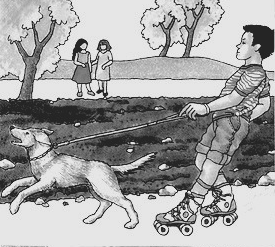 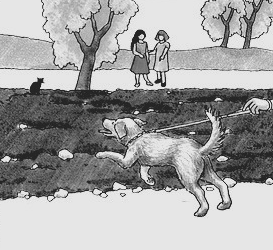 ?51015« Chaque matin, Jules allait promener son chien Jazz dans le parc. Ce jour-là… ………………………………………………………………………………………………………………………………………………………………….…….…………………………………………………………………………………………………………………………….…….…………………………………………………………………………………………………………………………….…….…………………………………………………………………………………………………………………………….…….…………………………………………………………………………………………………………………………….…….…………………………………………………………………………………………………………………………….…….…………………………………………………………………………………………………………………………….…….…………………………………………………………………………………………………………………………….…….…………………………………………………………………………………………………………………………….…….…………………………………………………………………………………………………………………………….…….…………………………………………………………………………………………………………………………….…….…………………………………………………………………………………………………………………………….…….…………………………………………………………………………………………………………………………….…….…………………………………………………………………………………………………………………………….…….…………………………………………………………………………………………………………………………….…….